R５「県庁に みんなの声を 届けよう！」プロジェクト提出プリント　下記の参加申込書に必要事項を記入し、保護者（引率者）の方がメール又は郵送でお申し込みください（もしくは右の二次元コードからGoogleフォームにて、必要事項を入力してお申し込みください）。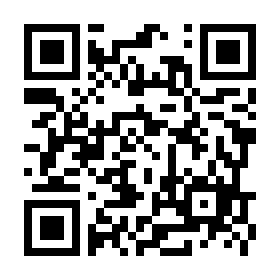 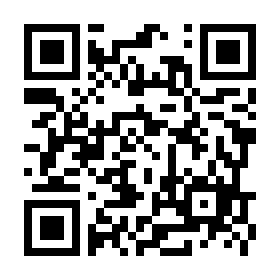 ※提出プリントは、コピーをとって保管しておいてください。※送り先　メールアドレス　k.kouhou@pref.fukushima.lg.jp　　　（アドレスは記号と小文字のアルファベットです）　　　　　 郵送　〒960-8670（住所不要）福島県教育庁教育総務課（声プロジェクト担当）宛○締切日は７月１８日（火）（必着）です。上記の参加申込書に記入し、メール又は郵送でお申し込みください（もしくは右上の二次元コードからGoogleフォームにて、お申し込みください）。○参加申込書に記載された個人情報に関しては、本プロジェクト以外には使用しません。○参加料は無料です。○暑いことが予想されますので、飲み物を持参してください。○応募者多数の場合は、抽選とさせていただきますのでご了承ください。参加の可否は後日連絡します。参加申込書性別男 ・ 女（いずれかに○）地域区分当てはまる地域に○をつけてください　　　　　　浜通り　　　　　　　中通り　　　　　　　会津　　　　　　浜通り　　　　　　　中通り　　　　　　　会津　　　　　　浜通り　　　　　　　中通り　　　　　　　会津             立　　　　　　　     　　小学校学年       年保護者（引率者）名（続柄・年齢）（続柄     　　　　）   （年齢　　　　）（続柄     　　　　）   （年齢　　　　）（続柄     　　　　）   （年齢　　　　）プロジェクトの様子の写真や映像及びワークシート等は新聞やテレビ、県の広報誌等で使用することがあります。参加申込にあたっては、肖像権等の承諾が前提となります。　　　承諾します　　　（○で囲んでください。）プロジェクトの様子の写真や映像及びワークシート等は新聞やテレビ、県の広報誌等で使用することがあります。参加申込にあたっては、肖像権等の承諾が前提となります。　　　承諾します　　　（○で囲んでください。）プロジェクトの様子の写真や映像及びワークシート等は新聞やテレビ、県の広報誌等で使用することがあります。参加申込にあたっては、肖像権等の承諾が前提となります。　　　承諾します　　　（○で囲んでください。）〒〒〒連絡先電話番号（緊急連絡先）メールアドレス